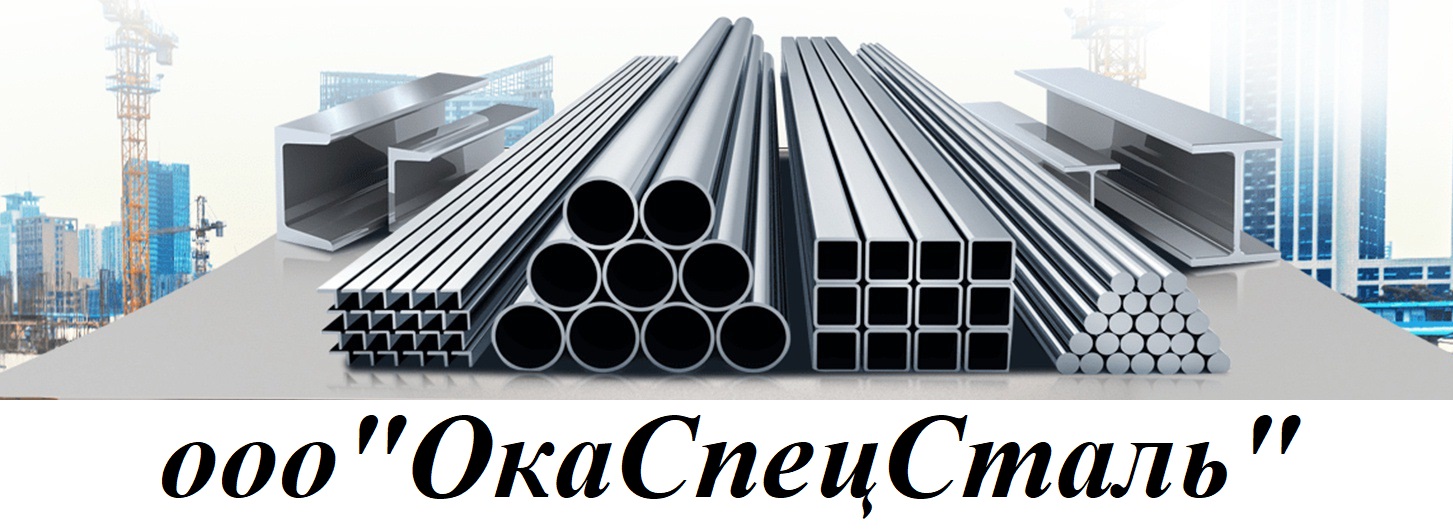     Менеджер отдела продаж Языков Сергей АлександровичТел. 8-910-136-91-20, 8-996-003-75-63  okametal@bk.ruООО " ОкаСпецСталь"                                                 Нижегородская область, г. ДзержинскДзержинск пр. Ленина 118 "А"                                                                                                                                                                                                                                                                                            ХХХ  - выделено новое поступлениеМенеджер отдела продаж Языков СергейТел. 8-910-136-91-20, 8-996-003-75-63okametal@bk.ruООО " ОкаСпецСталь"                                                 Нижегородская область, г. ДзержинскДзержинск пр. Ленина 118 "А"                                                                                                                                                                                                                                                                                            ХХХ  - выделено новое поступлениеМенеджер отдела продаж Языков СергейТел. 8-910-136-91-20, 8-996-003-75-63okametal@bk.ruООО " ОкаСпецСталь"                                                 Нижегородская область, г. ДзержинскДзержинск пр. Ленина 118 "А"                                                                                                                                                                                                                                                                                            ХХХ  - выделено новое поступлениеМенеджер отдела продаж Языков СергейТел. 8-910-136-91-20, 8-996-003-75-63okametal@bk.ruООО " ОкаСпецСталь"                                                 Нижегородская область, г. ДзержинскДзержинск пр. Ленина 118 "А"                                                                                                                                                                                                                                                                                            ХХХ  - выделено новое поступлениеМенеджер отдела продаж Языков СергейТел. 8-910-136-91-20, 8-996-003-75-63okametal@bk.ruООО " ОкаСпецСталь"                                                 Нижегородская область, г. ДзержинскДзержинск пр. Ленина 118 "А"                                                                                                                                                                                                                                                                                            ХХХ  - выделено новое поступлениеМенеджер отдела продаж Языков СергейТел. 8-910-136-91-20, 8-996-003-75-63okametal@bk.ruООО " ОкаСпецСталь"                                                 Нижегородская область, г. ДзержинскДзержинск пр. Ленина 118 "А"                                                                                                                                                                                                                                                                                            ХХХ  - выделено новое поступлениеМенеджер отдела продаж Языков СергейТел. 8-910-136-91-20, 8-996-003-75-63okametal@bk.ruООО " ОкаСпецСталь"                                                 Нижегородская область, г. ДзержинскДзержинск пр. Ленина 118 "А"                                                                                                                                                                                                                                                                                            ХХХ  - выделено новое поступлениеМенеджер отдела продаж Языков СергейТел. 8-910-136-91-20, 8-996-003-75-63okametal@bk.ruпримечаниеНаименованиеНикель порошок маркатвердостьгрануляциякол-вовесцена нал.цена б/нал.ТУ 48-19-275-77НПЧ-3180-220 HRB0/100 мкм5/б10010001400АНОДЛистмаркатолщинаразмеркол-вовесцена нал.цена б/нал.НПА-110990х20023614001600Нержав. стальЛистмаркатолщинаразмеркол-вовесцена нал.цена б/нал.08(12)Х18Н10Т0,5255х23510,214016508(12)Х18Н10Т0,52000х21511,714016508(12)Х18Н10Т0,52000х100021022024008(12)Х18Н10Т0,81200х100017,4200240Aisi 3040,81500х100019,4180210*развод рж08(12)Х18Н10Т0,82000х100027216018008Х17Т0,82000х100010849010008(12)Х18Н10Т0,82000х1000112,820024008(12)Х18Н10Т0,9370х35010,9140165Aisi 31612000х1000115,820025010Х17Н13М2Т12000х1000346220250*развод рж08(12)Х18Н10Т1,22000х100057616018008(12)Х18Н10Т1,51300х700779150170Aisi 3041,51250х1185354,8150170Aisi 3041,51500х39016,9150170Aisi 3041,51500х67012140,515017020Х23Н181,52000х1000123300350ЭП 65415Х18Н12С4ТЮ1,52000х100024620022008(12)Х18Н10Т1,53000х1500152200220Aisi 3041,53000х1500315916018003х18н11 *развод ржAisi 3041,62000х1000512215017008Х21Н6М2Т1,62000х1000460014016008(12)Х18Н10Т2900х900111,9170200Aisi 30422000х100093160180ЭП 79402Х8Н22С622000х100039430035008Х21Н6М2Т22000х1000618414016020Х23Н1822000х1000618830035008Х1323000х150021439010008Х21Н6М2Т2,51400х700507140160ЭИ 94306ХН28МДТ 2,52000х60024600700ЭП 65415Х18Н12С4ТЮ2,52000х10001004200220Aisi 3043280х27511,8140165чечевица08(12)Х18Н10Т3700х49019,2150180Aisi 3043880х1151432,815017008Х21Н6М2Т31200х700762140160ХН65МВ31390х1000137,51800200008(12)Х18Н10Т31410х15015,1150180Aisi 30431500х1390148150170Aisi 30431500х14503148,515017008Х18Н1131600х800394150170ЭП 65415Х18Н12С4ТЮ32000х1000981200220Aisi 30433000х15004415,516018008(12)Х18Н10Т32770х101016618021008(12)Х18Н10Т4250х1351114016508(12)Х18Н10Т4250х18011,414016508(12)Х18Н10Т4250х20511,614016508(12)Х18Н10Т4250х21023,214016508(12)Х18Н10Т4250х21511,714016508(12)Х18Н10Т4250х22058,5140165Aisi 30441250х980138,215017010Х17Н13М2Т41550х1000148,620024008(12)Х18Н10Т42000х10006420022008Х13Aisi 410S42000х100015959010008(12)Х18Н10Т43490х1500116520022012х18н10тА1.454146000х1500220022008(12)Х18Н10Т5300х23512,814016508(12)Х18Н10Т5300х30013,614016508(12)Х18Н10Т5350х32014,414016508(12)Х18Н10Т5400х3201514016508(12)Х18Н10Т5470х21013,914016512Х18Н10Т51500х4009214,4170200бронь08(12)Х18Н10Т51600х150019518020508(12)Х18Н10Т51610х1500195180205*угол 70х4008(12)Х18Н10Т51750х1500110418020510Х17Н13М2Т52580х1260137220250бронь*волна08Х22Н6Т55250х1200123790100* волна08(12)Х18Н10Т56000х1200127715017008(12)Х18Н10Т6325х27514,414016508(12)Х18Н10Т6370х18513,314016508(12)Х18Н10Т6410х41017,814016508(12)Х18Н10Т6450х33016,914016508(12)Х18Н10Т6600х30018,5150180Aisi 31661280х1140166,5160190Aisi 30461410х1250183,5160180*угол 40х4008(12)Х18Н10Т61500х1030171160190* угол 380х28008(12)Х18Н10Т61500х1200180,517020008(12)Х18Н10Т61500х1500110818022010Х17Н13М2Т61550х85016222025008(12)Х18Н10Т61680х630150,317020008(12)Х18Н10Т61890х150013120022008(12)Х18Н10Т62080х1500114718022008(12)Х18Н10Т62120х430142170200Aisi 30462140х12501124150180Aisi 30462500х12506873,515018008(12)Х18Н10Т62860х590179,517020008(12)Х18Н10Т62860х7901105180210Aisi 30465200х15001370150180Aisi 30466000х1500142615018008(12)Х18Н10Т8360х25015,514016508(12)Х18Н10Т8360х360216,714016508(12)Х18Н10Т8510х355111,314016508(12)Х18Н10Т8600х19017,314016508(12)Х18Н10Т8610х19017,314016508(12)Х18Н10Т8650х270111,214016508(12)Х18Н10Т8680х19018,114016508Х18Н10Т8830х745140,217020008Х18Н10Т8850х745140,217020008(12)Х18Н10Т8915х175110,514016512Х17Н13М2Т8940х800151220250Aisi 316Ti81140х95016922025012Х18Н10Т81450х560148,617020008(12)Х18Н10Т81500х520149,417020008(12)Х18Н10Т81500х1440113518021010Х17Н13М2Т81630х720171,520024008(12)Х18Н10Т81700х575163180210Aisi 316Ti81950х110013822025010Х17Н13М2Т82200х890127220250бронь20Х23Н1882350х1100117530035010Х17Н13М2Т82400х6801111220250бронь08Х21Н6М2Т82540х650123140160Aisi 316Ti82910х1500128320024008Х22Н6Т83800х1100126211013008Х22Н6Т84300х1200134711013008Х22Н6Т85000х1100134811013008(12)Х18Н10Т10360х2101615018008(12)Х18Н10Т10380х19015,715018008(12)Х18Н10Т10380х22016,615018008(12)Х18Н10Т10400х17015,615018008(12)Х18Н10Т10400х21016,715018008(12)Х18Н10Т10410х19516,215018008(12)Х18Н10Т10420х20516,815018008(12)Х18Н10Т10420х21016,915018008(12)Х18Н10Т10430х19516,715018008(12)Х18Н10Т10470х340112,515018008(12)Х18Н10Т10490х340113,215018008(12)Х18Н10Т10500х340113,815018008(12)Х18Н10Т10520х23019,715018008(12)Х18Н10Т10520х245110,315018008(12)Х18Н10Т10520х250110,515018008(12)Х18Н10Т10680х670137,315018008(12)Х18Н10Т10710х350120,8150180бронь08(12)Х18Н10Т10710х360119,515018008(12)Х18Н10Т10710х365120150180броньЧС108ВИ02Х25Н22АМ2101005х920171,5400470Aisi 316L101200х1100110618020008(12)Х18Н10Т101450х515156,9170200Aisi 316L101500х940111418020008(12)Х18Н10Т101510х9101107,517021008(12)Х18Н10Т101590х15001196200220бронь08(12)Х18Н10Т101870х1500122320022008Х21Н6М2Т102500х600124140160Aisi 316L103000х1500218020008(12)Х18Н10Т103400х15001404200220*08(12)Х18Н10Т104200х15001516200220*подкат ЭП 79402Х8Н22С6112000х100035330035008(12)Х18Н10Т12270х27016,914016508(12)Х18Н10Т12330х30019,3140165бронь08(12)Х18Н10Т12470х290112,8140165*угол 100х9508(12)Х18Н10Т12710х580138,615018008(12)Х18Н10Т121500х325144,515018008(12)Х18Н10Т121510х15001212,518021008(12)Х18Н10Т14250х24516,714016508(12)Х18Н10Т14320х320111,914016508(12)Х18Н10Т14495х355239,914016508(12)Х18Н10Т14500х365120,614016508(12)Х18Н10Т14500х350239,614016508(12)Х18Н10Т14610х330122,914016508(12)Х18Н10Т141500х1300122016520008(12)Х18Н10Т141500х1480124116520008(12)Х18Н10Т141500х14901252,516620008(12)Х18Н10Т141500х15002252/254165200* угол 70х7008(12)Х18Н10Т141510х310154,514016508(12)Х18Н10Т141520х15102508,516520008(12)Х18Н10Т141530х1510125916520008(12)Х18Н10Т141560х1500126716520008(12)Х18Н10Т141580х1500126516520008(12)Х18Н10Т141740х1505129116520008(12)Х18Н10Т141930х14101295,5165200316 Ti142000х15001347220250*угол 70х4008(12)Х18Н10Т142000х15051337165200*угол 390х26008Х21Н6М2Т142400х1340133514016012Х18Н10Т143000х15001523180210Aisi 316 Ti143300х19001733220250* рез.Aisi 316L145000х150018020008(12)Х18Н10Т151500х1350251200220Aisi 304152000х1500116018008(12)Х18Н10Т152100х14501385200220Aisi 304152100х15001160180Aisi 316L153400х1500643180200отбой08Х22Н6Т153750х1450211013008Х17Н13М2Т153800х11001220250*угол 350х35010Х17Н13М2Т155000х11001690220250Aisu 316L155000х150093218020008(12)Х18Н10Т16445х325118,114016508(12)Х18Н10Т16485х245115,114016508(12)Х18Н10Т16510х250116,314016508(12)Х18Н10Т16535х260119140165* угол 60х4008(12)Х18Н10Т16555х310121,514016508(12)Х18Н10Т16645х505141150180*угол 700х5008(12)Х18Н10Т161740х1500332200220*рез.08(12)Х18Н10Т161500х1450364200220* резAisu 316L161500х1460118020009Х18Н9161520х1025119415018008(12)Х18Н10Т162080х1490120022008(12)Х18Н10Т162110х1490220022008(12)Х18Н10Т162130х14901200220Aisi 316162500х5201165180200* изгиб.08(12)Х18Н10Т162880х15001538200220ЭП30210Х15Н9С3Б1162910х10601389140165Aisi 304164300х5701334140180*угол 1700х800Aisi 316L164600х2300122518020008(12)Х18Н10Т165970х560142115018008(12)Х18Н10Т165970х630146515018008(12)Х18Н10Т165970х6502485/48515018008(12)Х18Н10Т166000х15001112520022008(12)Х18Н10Т18240х19016,614016508(12)Х18Н10Т18535х220116,5140165*угол 110х10008(12)Х18Н10Т18820х680177,515018008(12)Х18Н10Т181020х230138,5140165бронь08(12)Х18Н10Т181280х12501226160190бронь08(12)Х18Н10Т181500х11851249,5160190*угол750х16008(12)Х18Н10Т181510х1110122217021008(12)Х18Н10Т181670х15001353,518021508(12)Х18Н10Т20280х215110,4140165бронь08(12)Х18Н10Т20350х30011714016508(12)Х18Н10Т20565х265123,6140165*угол 85х6508(12)Х18Н10Т20905х505173,2160190*угол 190х130/190х13008(12)Х18Н10Т20955х520214614016508(12)Х18Н10Т201500х1200128720022008(12)Х18Н10Т22440х440132,9150180*угол 190х14008Х18Н10Т221920х1520150018021008(12)Х18Н10Т24250х185327,914016508(12)Х18Н10Т25300х205112,514016512Х18Н10Т25650х320141,1180200Aisi 30425900х55019815017008Х16Н11М3251510х970130218021012Х18Н10Т251890х11001405200220Aisi 304252190х1520166518020008(12)Х18Н10Т26365х33012614016508(12)Х18Н10Т30840х170137,3150180Aisi 316Ti323960х20001206322025008(12)Х18Н10Т34320х315128,2140165*угол 1200х51012Х18Н10Т342310х20301109018021008(12)Х18Н10Т343800х18101182118021008(12)Х18Н10Т401300х660127418020008(12)Х18Н10Т42630х395184170200бронь08(12)Х18Н10Т42300х160115,814016508(12)Х18Н10Т42685х155134,9140165*угол 90х3008(12)Х18Н10Т42715х4701112,514016508(12)Х18Н10Т451690х16001974180210*рез.Aisi 316L453000х1180118020008(12)Х18Н10Т50220х260122,814016508(12)Х18Н10Т50765х500115315018008(12)Х18Н10Т50800х580120814016508(12)Х18Н10Т50830х540118515018008(12)Х18Н10Т50860х6401226,515018008(12)Х18Н10Т50900х4051145,5150180* угол 50х1508(12)Х18Н10Т501220х4401219,5140165* угол 470х25008(12)Х18Н10Т501220х670130616019008(12)Х18Н10Т501410х1240174019022010Х18Н9501500х450114016510Х18Н9501660х4601140165*08(12)Х18Н10Т501690х520137215018010Х18Н9501700х460114016510Х18Н9501710х460114016510Х18Н9501750х460114016510Х18Н9501790х4401140165*угол 830х460 ЭИ41720Х23Н18501930х1000130035008Х18Н10Т523540х122011768180210*угол 120х10008(12)Х18Н10Т60420х415177,317021010Х18Н9601290х6901496140165*угол 330х19008(12)Х18Н10Т601510х745150616019008(12)Х18Н10Т601510х1240188718021008(12)Х18Н10Т64185х185117,414016510Х18Н9702040х760185014016508(12)Х18Н10Т80160х160116140165*угол 350х35008(12)Х18Н10Т801500х5801480,516019012Х18Н10Т802000х150011869200220*угол 1108(12)Х18Н10Т95390х3701108140165*угол 1208(12)Х18Н10Т95390х390111114016508(12)Х18Н10Т1001050х3401281150180*угол 200х3508(12)Х18Н10Т110800х7901558,515018008(12)Х18Н10Т120725х280119615018012Х18Н10Т1501570х49801920021025008(12)Х18Н10Т225335х2601156150180Кругмаркадиаметрдлинакол-вовесцена нал.цена б/нал.12Х18Н10Т54м1720022008(12)Х18Н10Т10890-2960232418021508(12)Х18Н10Т11266023,918021014Х17Н212215011,913015510Х17Н13М2Т123500-3720310,422025008(12)Х18Н10Т1475010,917020008(12)Х18Н10Т14от 1,2м-3м4412418021014Х17Н214192012,313015508(12)Х18Н10Т15940-16804878,9170200   ЭП543ХН40МДТЮ151250-14401935,51000120010Х17Н13М2Т16520/57021,820024008(12)Х18Н10Т166101117020008(12)Х18Н10Т1688011,517020008(12)Х18Н10Т18520-7001419,317021008(12)Х18Н10Т18от 1,6-3м43194,818021014Х17Н218156013,113015508(12)Х18Н10Т2043011,117020008(12)Х18Н10Т2068011,7170200Aisi 316Ti20242016,122025008(12)Х18Н10Т24450-690510,617020008(12)Х18Н10Т24630-980925,817020008(12)Х18Н10Т24800-10601032,4200220бр7ЭИ437Б-ВДХН77ТЮР24102013,81500180008(12)Х18Н10Т243м110,820022008(12)Х18Н10Т2532011,317020008(12)Х18Н10Т25110014,320022008(12)Х18Н10Т251990215,520022014Х17Н226125015,113015508(12)Х18Н10Т30430-69049158,817020010Х17Н13М2Т3057026,420024008(12)Х18Н10Т3078014,317021014Х17Н23014701810012010Х17Н13М2Т34570-58034139,220024008(12)Х18Н10Т3544013,517020008(12)Х18Н10Т3549013,917020008(12)Х18Н10Т3661015,217020008(12)Х18Н10Т4022012,2160195отбой08Х18Н10Т4025512,416019508(12)Х18Н10Т4080-335814,916019508(12)Х18Н10Т40480-680426,317020008(12)Х18Н10Т401370113,420022008(12)Х18Н10Т401040110,220022008(12)Х18Н10Т401070110,620022008(12)Х18Н10Т401630116,220022008(12)Х18Н10Т402560125,720022008(12)Х18Н10Т4249015,4180200*мех.обр08(12)Х18Н10Т47183011273,217020008(12)Х18Н10Т48860-1м17231,217020008(12)Х18Н10Т5029014,916019508(12)Х18Н10Т559511,816019508(12)Х18Н10Т551001216019508(12)Х18Н10Т55550110,8170200   ЭП302-Ш10Х15Н9С3Б1-Ш55157513017020020Х13Н3552150139,714016508(12)Х18Н10Т56690113,317020008(12)Х18Н10Т56965/1060239,317020008(12)Х18Н10Т6011012,516019508(12)Х18Н10Т60140412,416019508(12)Х18Н10Т6016013,516019508(12)Х18Н10Т6016513,616019508(12)Х18Н10Т6017013,816019508(12)Х18Н10Т6021029,216019508(12)Х18Н10Т6023015,216019508(12)Х18Н10Т60450110,2170200* прод.зарез08(12)Х18Н10Т60620227,617020014Х17Н2601650/1810/18203115,513015508(12)Х18Н10Т6511513,317019014Х17Н2651,1м12811013014Х17Н2651100128,111013014Х17Н265180015011013008(12)Х18Н10Т708512,6160195ЭИ69610Х11Н20Т3Р7225018,335042008(12)Х18Н10Т757812,716019508(12)Х18Н10Т751110138,820022008(12)Х18Н10Т751550154,4200220Х18Н978650126,315018008(12)Х18Н10Т8014016,516019508(12)Х18Н10Т80280111,317020012Х18Н10Т8043011717020008(12)Х18Н10Т80450117,917020008(12)Х18Н10Т801980177,720022008(12)Х18Н10Т8321019,216019508(12)Х18Н10Т8510014,516019508(12)Х18Н10Т8590-22018116,6160195отбой08Х18Н10Т8586-2151698,416019508(12)Х18Н10Т85185/19028,4/8,516019508(12)Х18Н10Т85200/22019,6160195* зачищ/болг08Х18Н10Т8524511116019508(12)Х18Н10Т85250211,2/11,216019508Х18Н10Т85255111,416019508Х18Н10Т85310/320213,8/14,316019508Х18Н10Т85350/370*/390349,517020008(12)Х18Н10Т85440119,617020008Х18Н10Т85425/435218,8/19,217020008(12)Х18Н10Т8598014418021008(12)Х18Н10Т909214,916019508(12)Х18Н10Т9010015,1175195отбой08Х18Н10Т90105/120211,616019508(12)Х18Н10Т9527011516019512Х18Н10Т95310117,417020008(12)Х18Н10Т95345/530248,917020008Х18Н10Т95390122,117020012Х18Н10Т95440124,817020012Х18Н10Т95470126,617020008(12)Х18Н10Т952270112620022008(12)Х18Н10Т100200112,617020008(12)Х18Н10Т100430/435254,117020008(12)Х18Н10Т100595/660277,4180210ЭП 794Ш 02Х8Н22С6-Ш1000,7-2м12102030035008(12)Х18Н10Т10513018,616019508(12)Х18Н10Т11012018,916019508(12)Х18Н10Т11020011516019508(12)Х18Н10Т120165115,116018508(12)Х18Н10Т120410137,917019508(12)Х18Н10Т1201050193,5200225ЭП543УИД ХН40МДТЮ-ид125450148,670080508(12)Х18Н10Т130150116,417019508(12)Х18Н10Т160210135,8170195ЧС33-ВИ   03Х21Н32М3Б-ВИ16015501259350400*зарез 190мм08(12)Х18Н10Т170260147,217020008(12)Х18Н10Т190840118920022520Х23Н182009001233300350Шестигранникмаркадиаметрдлинакол-вовесцена нал.цена б/нал.08(12)Х18Н10Т103м11200220*магнит08(12)Х18Н10Т121350-2660915,220022008(12)Х18Н10Т121230-19501320,120022008(12)Х18Н10Т122м-3м44123,220022008(12)Х18Н10Т14216012,920022008(12)Х18Н10Т17140-280125,215018008(12)Х18Н10Т1791011,817020008(12)Х18Н10Т17129012,620022008(12)Х18Н10Т17390017,620022008(12)Х18Н10Т191010-1190410,520022008(12)Х18Н10Т2286012,820022008(12)Х18Н10Т2456512,216019508(12)Х18Н10Т27330-500920,616019508(12)Х18Н10Т27120024,820022008(12)Х18Н10Т302050112,220022008(12)Х18Н10Т302,2м113,320022008(12)Х18Н10Т302400114,520022008(12)Х18Н10Т304480127,220022008(12)Х18Н10Т462730139,5200220броньДискмаркатолщинадиаметркол-вовесцена нал.цена б/нал.Aisi 3041,52555933,6150180Aisi 304225521,615018008(12)Х18Н10Т22751115018008(12)Х18Н10Т329523,315018008(12)Х18Н10Т450016,215018008(12)Х18Н10Т45051062,515018008(12)Х18Н10Т4510850,115018008(12)Х18Н10Т4650110,215018008(12)Х18Н10Т4690336,615018008(12)Х18Н10Т4960613715018008(12)Х18Н10Т535013,815018008(12)Х18Н10Т5670116,615018008(12)Х18Н10Т51380159,116019008(12)Х18Н10Т638515,715018008(12)Х18Н10Т64001615018008(12)Х18Н10Т641016,715018008(12)Х18Н10Т6425426,815018008(12)Х18Н10Т651032915018008(12)Х18Н10Т827014,415018008(12)Х18Н10Т81155164,415018008(12)Х18Н10Т81005298,115018008(12)Х18Н10Т81010150,315018008(12)Х18Н10Т1030015,415018008(12)Х18Н10Т103101615018008(12)Х18Н10Т10410110,915018008(12)Х18Н10Т10540118,515018008(12)Х18Н10Т12290/300213,215018008(12)Х18Н10Т12725139,515018008(12)Х18Н10Т14785155,815018008(12)Х18Н10Т1651512715018008(12)Х18Н10Т1611401131,215018008(12)Х18Н10Т2020015,4150180Aisi 304202051366,215018008(12)Х18Н10Т20330113,417020008(12)Х18Н10Т20640149,617020008(12)Х18Н10Т22520139,317020008(12)Х18Н10Т22615151,917020008(12)Х18Н10Т22620154,217020008(12)Х18Н10Т25330117,617020008(12)Х18Н10Т26140/150310,215018008(12)Х18Н10Т2615013,715018008(12)Х18Н10Т26245/250330,317020008(12)Х18Н10Т2912012,615018008(12)Х18Н10Т3013026,6150180Aisi 304301751615017008(12)Х18Н10Т3047528617020008(12)Х18Н10Т3112513,515018008(12)Х18Н10Т3211012,515018008(12)Х18Н10Т35270117,916018008(12)Х18Н10Т40415145,117020008(12)Х18Н10Т4218019,316018008Н1350290126,45065зарез   *08(12)Х18Н10Т5049519717020008(12)Х18Н10Т505606579,417020008(12)Х18Н10Т50570220017020008(12)Х18Н10Т51350139,717020008(12)Х18Н10Т53160325,215018008(12)Х18Н10Т5416018,515018008(12)Х18Н10Т5514017,115018008(12)Х18Н10Т5613015,915018008(12)Х18Н10Т5814027,1/7,315018008(12)Х18Н10Т59150216,415018008(12)Х18Н10Т6013016,415018008(12)Х18Н10Т6015018,415018008(12)Х18Н10Т6015018,715018008(12)Х18Н10Т6016019,3150180*рез.газ08(12)Х18Н10Т60330150,8170200*рез.газ08(12)Х18Н10Т60340151,417020008(12)Х18Н10Т60430171,417020008(12)Х18Н10Т6044017217020008(12)Х18Н10Т60465182,317020008(12)Х18Н10Т6115018,515018008(12)Х18Н10Т628012,515018008(12)Х18Н10Т631001415018008(12)Х18Н10Т648012,615018008(12)Х18Н10Т6413016,6150180отбой08Х18Н10Т64640118317020008(12)Х18Н10Т659513,515018008(12)Х18Н10Т669026,815018008(12)Х18Н10Т709013,515018008(12)Х18Н10Т704202163,217020008Х18Н10Т728513,215018008(12)Х18Н10Т7311015,515018008(12)Х18Н10Т758013,115017008Х18Н10Т75280139,417020008(12)Х18Н10Т76170113,417020008(12)Х18Н10Т77220371150180отбой08Х18Н10Т788513,415018008(12)Х18Н10Т789514,415018008(12)Х18Н10Т79440/445/4503303,517020008(12)Х18Н10Т809027,815018008(12)Х18Н10Т80160/250243,615018008(12)Х18Н10Т804601104,517020008(12)Х18Н10Т82110/25026/32,115018008(12)Х18Н10Т82220125,217020008(12)Х18Н10Т84140110,215018008(12)Х18Н10Т85185119,115018008(12)Х18Н10Т869014,415018008(12)Х18Н10Т90400192170200бронь08(12)Х18Н10Т92230134,517020008(12)Х18Н10Т10011419,5150180отбой20Х13100370187,84050бронь12Х18Н10Т105150116,4160195 08(12)Х18Н10Т  11025015017020008(12)Х18Н10Т1105001185,517020008(12)Х18Н10Т110630128317020008(12)Х18Н10Т118150116,8150180Квадратмаркадлинаразмеркол-вовесцена нал.цена б/нал.Втулкамаркадиаметр/ вн.диамдлинакол-вовесцена нал.цена б/нал.Поковкамаркатолщинадиаметр/вн.диамвескол-воцена нал.цена б/нал.кольцо12Х18Н10Т320950х63010301150180кольцо12Х18Н10Т3401070х74013001150180кольцо12Х18Н10Т3201050х730~12001150180Лентамаркаразмервескол-воцена нал.цена б/ нал.08(12)Х18Н10Т0,8х270133,51200240Проволокамаркадиаметркол-вовесцена нал.цена б/нал.ALFA GLOBALAG ER 347 Si1,26 кат.90300350жесткаяNi26Mo6220,7|6,1500600жесткаяNi26Mo62113,4500600Cr17Ni13Mo3Nb12111200240Cr17Ni9,5Ti1,52122,8200240жесткая08(12)Х18Н10Т415,420024020Х23Н18519,3350400жесткая08(12)Х18Н10Т6126,8200240магнит/жесткая08(12)Х18Н10Т6,5141,9150180Трубамаркадиам/толдлинавескол-воцена нал.цена б/нал.08(12)Х18Н10Т9,5х1,13,8м750060008(12)Х18Н10Т9,5х1,63,8м29,550060008(12)Х18Н10Т9,5х1,83,8м29,550060008(12)Х18Н10Т9,5х2,13,8м34,2500600новая/светл08(12)Х18Н10Т10х21710-27803,7430035008(12)Х18Н10Т12х1,56м4519300350новая/светл08(12)Х18Н10Т12х229701,5130035008(12)Х18Н10Т14х0,52м0,51200240новая08(12)Х18Н10Т14х22550/30403,42250300новая08(12)Х18Н10Т14х23м11,66250300Aisi 30418х16м1200240новая08(12)Х18Н10Т18х0,932401,21250300новая08(12)Х18Н10Т19х0,929901,21250300X1CrNiMoN25-22-2новая/светлая1.4466.20х1,54м79,627500600новая08(12)Х18Н10Т20х1,83м7,5325030008(12)Х18Н10Т20х226202,21200240новая08(12)Х18Н10Т20х220801,81250300новая10Х17Н13М2Т20х23м3,21250300новая08(12)Х18Н10Т20х23м83250300новая08(12)Х18Н10Т20х252604,71250300новая08(12)Х18Н10Т20х33м-3,043,7/3,92250300Aisi 30421,3х1,56м120024008(12)Х18Н10Т25х22410/24606,92200240новая08(12)Х18Н10Т25х23,1м4,31250300б/у08(12)Х18Н10Т25х239904,8115018008(12)Х18Н10Т32х1,52,3м-2,38м5,22200240новая08(12)Х18Н10Т32х23м22,14250300*б/у08(12)Х18Н10Т32х2,528905,31150180Aisi 316 Ti32х2,5от 6м1621325030010Х17Н13М2Т32х3от 6м272250300б/у08(12)Х18Н10Т33х33000/324012,72150180светл08(12)Х18Н10Т35х91660-1900139,81320024008(12)Х18Н10Т36х4,526109,31180220светл08(12)Х18Н10Т36х51520-166012,2220024008(12)Х18Н10Т38х220403,815018008(12)Х18Н10Т38х2,528806,2118022010Х17Н13М2Т38х46м18,21250300светл08(12)Х18Н10Т38х5176014,7220024008(12)Х18Н10Т45х22930-3,5м132,42025030008(12)Х18Н10Т45х315605,11180220новая12Х18Н10Т45х33м56,8625030008(12)Х18Н10Т45х43м49,51250300новая/светл08(12)Х18Н10Т45х5304014,91250300*мех.обр08(12)Х18Н10Т46,5х33,3м125,61120024008(12)Х18Н10Т51х32250/24002200240* б/у08(12)Х18Н10Т57х33м14,2115018008(12)Х18Н10Т57х3,52150/226019,42200240новая08(12)Х18Н10Т57х3,53040/305056,84250300Aisi 30457х42,110,91150180*б/у08(12)Х18Н10Т57х4303015,11150180новая08(12)Х18Н10Т57х43040/305032,92250300новая12Х18Н10Т57х4,53м35,72250300новая08(12)Х18Н10Т57х4,5304035,32250300*б/у08(12)Х18Н10Т60х6365030,41150180* б/у08(12)Х18Н10Т73х3309516,8115018008(12)Х18Н10Т75х32м11,4118022008(12)Х18Н10Т75х3,52,3м13,11150180новая08(12)Х18Н10Т75х6136013,91180220* б/у08(12)Х18Н10Т76х4353025,91150180* б/у08(12)Х18Н10Т76х4438031,81150180* б/у08(12)Х18Н10Т76х54,3м36,8115018008(12)Х18Н10Т76х8132018,71200240новая08(12)Х18Н10Т80х5162015,11180220новая08(12)Х18Н10Т80х5169030,82180220новая08(12)Х18Н10Т80х7,5169069,5318022008(12)Х18Н10Т89х4,5199017,81180220новая08(12)Х18Н10Т89х5304030,31250300новая/светХ17Н13М2Т108х42,8/3м64,9222030008Х18Н10Т108х5203026,3120024008(12)Х18Н10Т108х63м142,2325030010Х17Н13М2Т108х6308045,5125030008(12)Х18Н10Т108х73м-3,18м166,63250300ЭИ417  20Х23Н18115х7261048,5130036008(12)Х18Н10Т130х61,45/1,47м58,22180205шовная08(12)Х18Н10Т133х5134021,91150180   ЭИ41720Х23Н18152х101130/143091230036008(12)Х18Н10Т159х5122024,71150180* б/у08(12)Х18Н10Т159х61м22,51150180новая08(12)Х18Н10Т159х6138031,81200240новая/светл08(12)Х18Н10Т159х61510-20602997200240новая/светл08(12)Х18Н10Т159х62430110,32250300новая08(12)Х18Н10Т159х62630-3м58/66,22250300б/у08(12)Х18Н10Т159х82920150180нов/свет08Х18Н10Т159х8303085,51270310нов/свет08Х18Н10Т159х8317089,5127031008(12)Х18Н10Т425х1649587,81200240новая/шовнAisi 304530х61980/2м295,52150180Труба профильнаямаркаразмердлинакол-воцена нал.цена б/нал.Aisi 30460х30х1,56м1200240зеркалкаAisi 30460х60х16м6200240Отводмаркадиам/толградусвескол-воцена нал.цена б/нал.12Х18Н10Т57х5903,14догов12Х18Н10Т89х5903,82догов12Х18Н10Т108х59031договПереходмаркаразмервескол-воцена нал.цена б/нал.12Х18Н10Т377х10-325х8944договТройникмаркаразмеркол-во/весцена нал.цена б/нал.12Х18Н10Т426х426х16/12х273х161/168,5договУголокмаркаразмердлинакол-воцена нал.цена б/нал.Aisi 30460х60х66м3180220Фланецмарказнач.кол-вовесцена нал.цена б/нал.ТитанЛистмаркатолщинаразмеркол-вовесцена нал.цена б/нал.ОТ 41800х1950112001500ОТ 41800х2000612001500ВСМПОВТ 1-031000х200012814001650*угол 20х20ОТ 4-14795х1620111001300*угол 70х60/30х30ОТ 4-14800х1520111001300ОТ 4-16800х2000144,212001500ОТ 4-171000х2000112001500ВТ 208940х100018001000*угол 40х40ВТ 1-010890х1010141,210001200ОТ 4-113830х1330165100012005В20440х820131,97008005В20350х2380174,7700800Кругмаркадиаметрдлинакол-вовесцена нал.цена б/нал.ВТ 3-120198012,712001400г/кВТ 1-0202620-32201147,812001400ВТ 1-025163013,612001400*рез св.ВТ640410-5201336,29501100ОТ 4-1402,9м116,112001400ОТ 4452010-2,5м26402,312001400ВТ 25601200115,48001000ВТ 1-0901060131,112001400Дискмаркатолщинадиаметркол-вовесцена нал.цена б/нал.ВТ 2060255114,7800900Трубамаркадиам/толдлинавескол-воцена нал.цена б/нал.ПТ7М20х23,2м41,42117002000новая/шовнаяВТ 1-038х22190-324020,1710001200новая/шовнаяВТ 1-038х260006,1110001200новая/шовнаяВТ 1-045х22910-296018410001200новая/шовнаяВТ 1-060х223404110001200Лентамаркаразмервескол-воцена нал.цена б/нал.ВТ 1-00,2х20016,02120002400ВТ 1-00,2х20016,58120002400ВТ 1-00,2х20017,08120002400ВТ 1-00,2х20019,8120002400МедьЛистмаркатолщинаразмеркол-вовесцена нал.цена б/нал.М116600х4801~41450515Кругмаркадиаметрдлинакол-вовесцена нал.цена б/нал.М1123м1030,2450515М114190-21030,9450515М1143м937450515М116160-24551,9450515М120от 855-11801233,3450515М12086024,8450515М1203м541,6450515М12520010,9450515М12575513,3450515М125191018,5450515М1252000435,3450515М1302140113,4450515М1302310114,6450515М15010011,8450515М1708412,8450515М1708512,9450515М18013015,7450515М18010529,7450515Дискмаркатолщинадиаметркол-вовесцена нал.цена б/нал.М123250112,5450515М175190118,6450515М1100120551450515Трубамаркадиам/толдлинакол-вовесцена нал.цена б/ нал.М116х1бухта115450515М112х0,7бухта27,1450515Проволокамаркадиаметркол-вовесцена нал.цена б/нал.М13130,9500570Лентамаркаразмервескол-воцена нал.цена б/ нал.М10,5х60052,51500570ЛатуньЛистмаркатолщинаразмеркол-вовесцена нал.цена б/нал.*угол 80х55Л 631720х59513,5330375Л 6311500х6001072,6330375ЛС 59-121500х500111,9330375ЛС 59-12,51000х500110,7330375ЛС 59-12,51500х500346,2330375ЛС 59-12,51300х500113,3330375ЛС 59-12,51380х500114,5330375ЛС 59-12,51500х600118330375*угол 110х100Л 633710х600111,1330375Л 633855х600112,6330375Л 6331500х60011237,2330375Л 6351500х6006218,5330375Кругмаркадиаметрдлинакол-вовесцена нал.цена б/нал.ЛС 59-16450-46010011330375ЛС 59-162,4м10,6330375ЛС 59-172,9м2017,6330375Л 6373м21,9330375Л 638820-100030,6330375ЛС 59-18970-1260167,5330375Л 6383м11,3330375Л 63831501519,7330375ЛС 59-19147010,8330375ЛС 59-19217011,2330375Л 6310810-158098,1330375ЛС 59-110152011330375Л 63103м24330375Л 6312106011330375ЛС 59-11419010,3330375Л 6314310/34020,8330375Л 631468011,1330375Л 63142,1м12,7330375Л 63142,5м13,7330375ЛС 59-114253013,2330375ЛС 59-114284013,8330375Л 631627010,5330375Л 631650010,8330375Л 631693011,6330375Л 63162,9м14,9330375Л 63163м1156,1330375Л 632012510,3330375Л 632028010,8330375Л 632030510,8330375Л 632036010,9330375Л 632038022330375Л 632068011,8330375Л 6320235016,3330375Л 6320248016,6330375ЛС 59-12513010,5330375Л 63252м17141,7330375Л 63252,5м110,4330375Л 63281,4м17,2330375ЛС 59-1306510,4330375ЛС 59-130120-12532,2330375ЛС 59-13012510,7330375Л 633045012,7330375ЛС 59-13048013330375Л 633055013,3330375Л 633082514,9330375Л 633088015,2330375Л 633099015,9330375Л 63301030/1080212,5330375Л 63457566,2330375ЛС 59-1457511330375ЛС 59-14515512,4330375Л 635021513,6330375Л 6255730114,2330375Л 636012012,9330375Л 6360565113,3330375Л 6360925/990245,3330375Л 63702200170,6330375Л 638018018330375Л 6380250110,7330375*сваркаЛС 59-1901270168,2330375Шестигранникмаркадиаметрдлинакол-вовесцена нал.цена б/нал.ЛС 59-153м53,2330375Л 6353м94,6330375ЛС 59-15,53м85,2330375ЛС 59-161м20,5330375ЛС 59-173м99,5330375ЛС 59-181,9м10,9330375ЛС 59-183м1419,5330375ЛС 59-192,5м2129,6330375ЛС 59-193м1525,8330375Л 6313307013,7330375ЛС 59-114940-11001014,4330375ЛС 59-11754011,1330375ЛС 59-11758011,2330375ЛС 59-117700-103058119,8330375ЛС 59-11929011,2330375ЛС 59-122220-24032,4330375Проволокамаркадиаметркол-вовесцена нал.цена б/нал.ДКРПМЛ 630,2729400460Л 630,6110,4400460ЛС 59-11,513198,2400460Л 632323,7400460ЛС 59-12328,8400460ЛС 59-12,2428,2400460Л 632,4214400460Л 632,5131,1400460ЛС 59-1м2,5119,2400460ЛС 59-12,5571,1400460ЛС 59-13,5110,8400460Трубамаркадиам/толдлинавескол-воцена нал.цена б/нал.Л 635х0,5бухта161400460Квадратмаркадлинаразмеркол-вовесцена нал.цена б/нал.ЛС 59-13м6х610593,6330375Лентамаркаразмервескол-воцена нал.цена б/ нал.Л 630,6х15042,21350400Л 630,05х18015,81350400Л 630,6х300120,61350400ЛС 59-10,8х20026,4/50,92350400БронзаКругмаркадиаметрдлинакол-вовесцена нал.цена б/нал.БрБ283м11,220002500БраЖ 9-49155021,5410490БраЖ 9-4925007388,2410490БрБ2123м38,520002500БраЖ 9-418910/955/101035,6410490БраЖ 9-420185/19020,8410490БраЖ 9-42070011,6410490БраЖ 9-42099012,3410490БраЖ 9-4201900-2900634,8410490БраЖ 9-4203040-3300643,9410490БраЖ 9-42525510,9410490БрБ22514601620002500БраЖН3018010,9410500БраЖ 9-43027011,4410490БраЖМц302780228,7410490БраЖМц302930115,1410490БраЖ 9-43514011410490БроЦС35100018,6350400БрБ2351470111,720002500БраЖ 9-43814011,2410490БраЖ 9-44011511,1410490БраЖ 9-44015523410490БраЖ 9-440340-4501144,6410490БраЖ 9-44040027,4410490БроЦС4040014,7350400БраЖ 9-440500/50519,4410490БраМц403210130,5410490БраМц403280131,3410490БраМц403580134,4410490БраМц403880137410490БраЖМц456510,8410500БраЖМц458011410500БраЖН458010,9410500БраЖМц458522410500БраЖН459011410500БраЖМц4510021,2/1,2410500БраЖН4510511,2410500БраЖМц4510521,3/1,3410500БраЖМц4511021,3/1,4410500БраЖМц4511511,3410500БраЖМц4512511,5410500БраЖМц4513011,5410500БраЖМц4513511,6410500БраЖН4518012,1410500БраЖМц4518522,2/2,1410500БраЖМц4519012,3410500БраЖМц4526013410500*отвер. 1,5смБраЖ 9-44526013,1410490БраЖМц4532513,9410500БраЖМц507011,1410500БраЖМц507511,2410500БраЖН5010011,4410500БраЖ 9-45033015,4410490БраЖ 9-45312012,3410490БрОЦС606711,7350400БрОЦС6010012,6350400БраЖМц6016013,8410490БраЖ 9-46045016154410490БраЖМц601440129,9410490БраЖ 9-4656611,7410490БраЖ 9-4656546,9410490БраЖ 9-4656811,8410490БраЖ 9-4657011,8410490БраЖ 9-4657512410490БраЖ 9-4658024,2410490БраЖ 9-4707512,2410490БраЖ 9-4708212,4410490БраЖ 9-470135312,4410490БраЖ 9-4727312,3410490БраЖ 9-4727512,4410490БраЖ 9-4727712,5410490БраМЦ7222517410500БражН80140210,4410490БраЖ 9-48015015,7410490БраЖ 9-480350112,9410490БраЖ 9-490325-375350,8410490БраЖ 9-49519019,9410490БраЖ 9-4100185111,1410490БраЖ 9-4110190113,2410490БрОЦС120350136,1350500броньБраЖ 9-4130150115,5410490броньБрОЦС150155123,9350500Дискмаркатолщинадиаметркол-вовесцена нал.цена б/нал.БраЖ 9-455220116,5410490БраЖ 9-45616019,2410490БраЖ 9-4606511,7410490БраЖ 9-4626535,1410490БражМЦ7414018,5410500БраЖ 9-4120130111,9410490броньВтулкамаркадиаметрдиам вндлинавесцена нал.цена б/нал.БрОЦС135120652350500БрОЦС175150925,5350500БрОЦС19516819012,2350500БрОЦС36533615020350500БрОЦС370300380122,1350500БрОЦС45034013481,2350500АлюминийЛистмаркатолщинаразмеркол-вовесцена нал.цена б/нал.Амг6м13000х1200327200230Амг6м11200х110013,4200230Амг6Б1,23000х12002200230Амг21260х1200969,7200230Амг21500х126519200230Амг22700х12007200230Амг3н23000х15003200230Амг6м31930х11501200230броньАмг3м32200х12001200230броньАмг3м32400х12001200230бронь1105Ам32780х150012002301105Ам33000х12002200230Амг2м33000х150031052002301105Ам33000х150019200230Амг3м41500х950457,2200230Амг3м42240х12003200230Амг3м42350х12001200230Амг3м42500х12001200230Амг3м42600х12001200230Амг2м43000х12002200230пленкаАлюмин43000х15002200230Амг3м43000х15002200230Амг2м61200х7501200230броньАмг3м61200х10002200230броньАмц62020х1210139200230Д16Ам63000х1200149200230Амцм103000х1200197,5200230*угол 45х50Д20Б121520х1280171,6200230*угол 490х100,угол 70х30Д16141940х12901102200230Д16Б141610х10002129200230*угол 100х50Д16Б141610х1010165,5200230Д16Б141610х1030166,5200230*угол 400х60Амг6161290х1230169,5200230Амг6161490х1290187200230*угол 320х220Амг6161500х1300181,5200230*угол 500х200Д16161500х14501100200230*угол 40х30Амг6Б161510х1280184,5200230Амг6161510х1280184,5200230Д16161550х15401109,5200230Д16Б161600х1000173,5200230Д16Б161600х10002145200230*угол 60х30Д16Б161600х1050176,5200230*угол 220х135, 50х20Д16161885х15701135200230Д16161890х15601136200230*угол 40х20Д16162990х12601173200230*угол 45х40Амг6181570х14251112200230*угол 110х75Д16201280х1100178,5200230Амг6201520х13901114200230Амг6201530х14851122200230Амг6201530х15001127200230*угол 530х520Амг6201570х15201114,5200230*угол 60х20Амг6201580х14701125200230*угол 260х240Амг6201915х15401155200230Амг6Б201980х15001165,5200230*угол 80х20Амг6Б202000х15001166,5200230Амг6202000х15801171,5200230*угол 420х320Д16Б203000х15501259,5200230*угол 40х85Амг6Б203000х15601259200230* Амг625890х695145,9200230броньД16251100х990175,5200230Д16251270х10002180200230*угол 80х40Д16251280х1000190,5200230*угол 45х45Д20Б251490х12801138200230Амг5251570х13501144200230Д16251580х15501173,5200230Амг6251580х15601169,5200230*угол 230х170Д16251590х12501141200230*угол 55х20Амг6251610х12101131200230*угол 820х100Амг6252000х12701165200230* угол 410х280Амг6252020х12901169200230Д16Б301300х790188200230Д20Б301500х12802334200230Д16301710х12501186200230Д16351200х10001120,5200230*угол 430х200Амг645915х900191,5200230Д16451280х520185,5200230*отбойД16501280х6101109,5200230* угол 20х10Амг6501300х480184,4200230*угол 40х30Амг655680х370138,5200230*угол 30х30Амг655950х550177200230*угол 320х280Д16601280х8851179200230Амг6701200х190144200230Амг6Б751550х11801200230Амг680480х190119,5200230Д1680770х6201109,8200230Амг680810х500188200230Фальгамаркаразмервескол-воцена нал.цена б/ нал.Алюмин.0,2х5008,22300350Кругмаркадиаметрдлинакол-вовесцена нал.цена б/нал.Амг683м20,7200230Амц10274010,6200230Д16103м5635200230Амг6103м10,6200230Амг6123м21,7200230Амг6121130-2м63,1200230Амц121150-28003822200230Амг614250011200230Амг6143м2631200230Амг6152600-29003240,8200230Д16Т16139010,8200230Д16Т162м99,7200230Амц161300-22003632,2200230Амг6182200-240034,5200230Амц181250-21001615200230Амг618128010,8200230Амг618141010,9200230Д16Т18149011200230Д16Т183м1020,5200230Амг6202м23,2200230Амц20243012200230Амг622247012,3200230Амг6242,7м13,1200230Д16Т25180012,5200230Амг625276013,5200230Д16Т253м624200230Алюмин. М253м311,6200230Амц323м16,6200230Амг6353м17,4200230Д16383м765,2200230Амц401470-1800325,2200230Ак64092513,1200230Ак6401060/109027,3200230Ак6401220/125028,5200230Ак6 40127014,4200230Ак6402800-3300665,2200230Амц501050-25001097,4200230Д16502860115,4200230Ак655128018,3200230Ак655132018,7200230Ак6551570110,2200230Д16553м238,7200230АД1602460118,7200230АД1603м368,7200230Амц701660117,5200230Амц801510120,6200230Д162001м187200230Амг6260195-2005138,3200230Амг62802103103,2200230Амг6280265142,6200230Амг6280275143,9200230Амг62806651108200230Шестигранникмаркадиаметрдлинакол-вовесцена нал.цена б/нал.Дискмаркатолщинадиаметркол-вовесцена нал.цена б/нал.Д1630725136,6200230Амг670385244,4200230Д16135300129,7200230Трубамаркадиам/толдлинавескол-воцена нал.цена б/нал.Амг2м18х13м10,124200230Проволокамаркадиаметркол-вовесцена нал.цена б/нал.АД11,6130,3200230Амг6н238,9/19,1/24200230св.А5Н2127200230Амг5н235782,2200230Д1835217,8200230Амг5п4123,1200230Амг5н4225/40,9200230Электродыпроизводительмаркадиаметркол-вовесцена нал.цена б/нал.ЦЛ 1121500575ЦЛ 1136/4,5300345ЦЛ 1146/4,6280320Нихроммаркадиаметрвид/таракол-во весцена нал.цена б/нал.Х20Н800,2кат/пласт11,812001380Х20Н800,2кат/мет1912001380Х20Н800,3кат/дер14,512001380Х20Н800,3кат/дер/0,515,312001380Х20Н800,35кат/пл/0,413,712001380Х20Н801,2бухта/светл18,312001450Лентамаркаразмервескол-воцена нал.цена б/ нал.Бабитмаркавид весцена нал.цена б/нал.Б83чушка6011501400броньПрипоймаркадиаметрвидкол-вовес/кцена нал.цена б/нал.ПМФОЦр3пруток7,7515001720Пос 308пруток15,3550600Пос 618пруток148501050Олововиддиаметрдлиннавесцена нал.цена б/нал.пруток8390-400515001650Свинецмаркавидкол-вовесцена б/нал.С1чушка----1300185